Publicado en Madrid el 02/03/2020 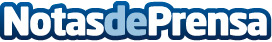 Cambium Networks y EZVIZ impulsan nuevos servicios gestionados de video vigilancia residencial inalámbricaEl acuerdo contempla la creación de una nueva figura en el mercado, la transformación del WISP hacia la del Managed Service Provider (MSP), que permitirá a los actuales operadores ampliar su oferta con un nuevo porfolio de servicios gestionados, basados en la convergencia y complementariedad de las soluciones de Cambium Networks y EZVIZDatos de contacto:Francisco Diaz637730114Nota de prensa publicada en: https://www.notasdeprensa.es/cambium-networks-y-ezviz-impulsan-nuevos Categorias: Nacional Imágen y sonido Ciberseguridad Dispositivos móviles http://www.notasdeprensa.es